Sample Assessment Tasks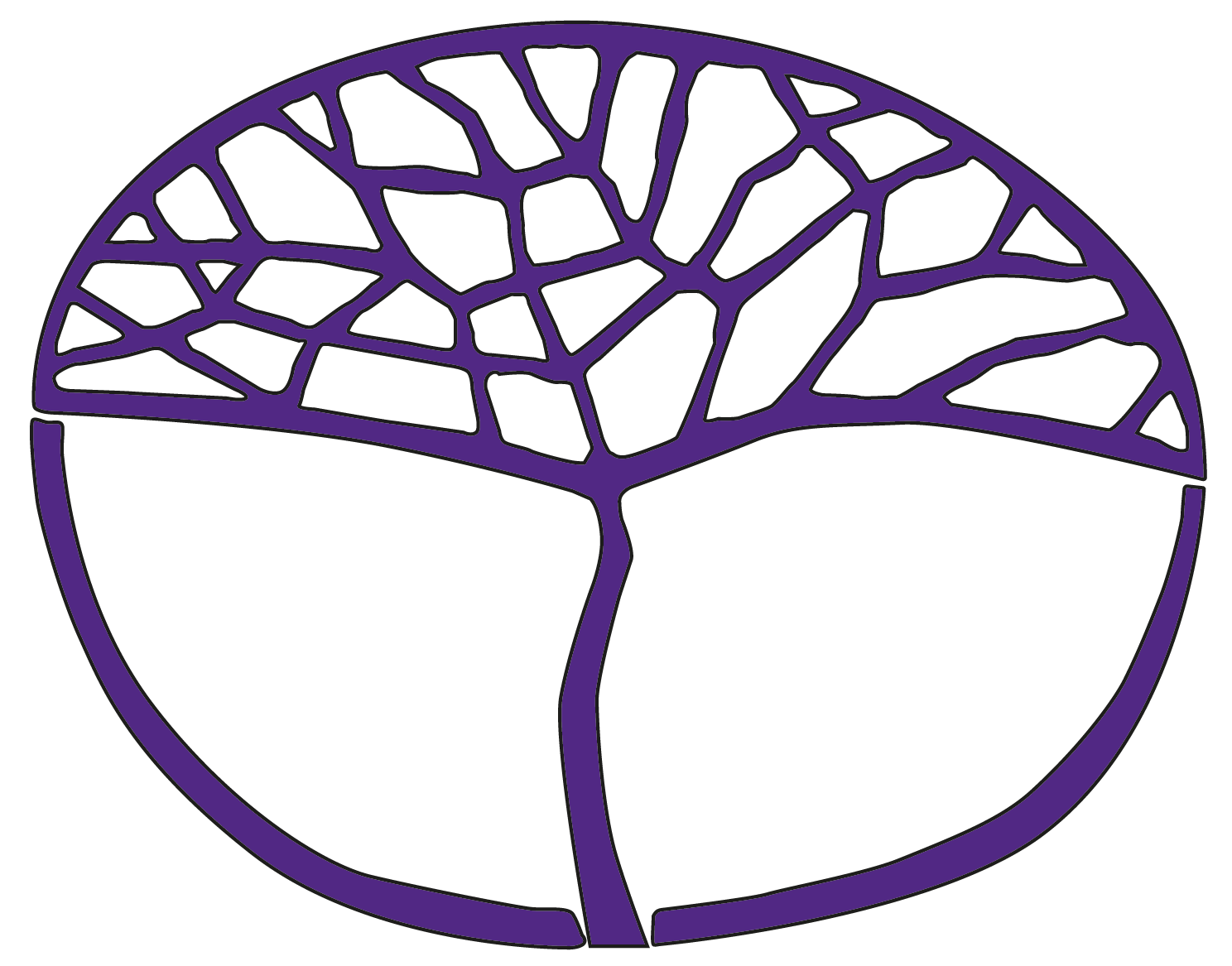 Japanese: Second LanguageGeneral Year 12Copyright© School Curriculum and Standards Authority, 2018This document – apart from any third party copyright material contained in it – may be freely copied, or communicated on an intranet, for non-commercial purposes in educational institutions, provided that the School Curriculum and Standards Authority is acknowledged as the copyright owner, and that the Authority’s moral rights are not infringed.Copying or communication for any other purpose can be done only within the terms of the Copyright Act 1968 or with prior written permission of the School Curriculum and Standards Authority. Copying or communication of any third party copyright material can be done only within the terms of the Copyright Act 1968 or with permission of the copyright owners.Any content in this document that has been derived from the Australian Curriculum may be used under the terms of the Creative Commons Attribution 4.0 International licence.DisclaimerAny resources such as texts, websites and so on that may be referred to in this document are provided as examples of resources that teachers can use to support their learning programs. Their inclusion does not imply that they are mandatory or that they are the only resources relevant to the course.Sample assessment taskJapanese: Second Language – General Year 12Task 2 – Unit 3Assessment type: Oral communicationConditionsTime for task: 	Preparation time: 15 minutes	Conversation: 4–5 minutesOther items: 	Japanese/English and English/Japanese dictionary permitted during preparation time 	Planning sheetTask weighting: 5% of the school mark for this pair of units____________________________________________________________________________________________________Task 2: My life私の	(20 marks)Conversation In your class, there is a Japanese exchange student who has recently arrived from Japan and is very interested in knowing about life in Australia. Participate in a conversation with the Japanese exchange student and exchange information about you and your family, your hobbies and interests. Discuss some of the typical rules and routines of home and school life in Australia and ask about typical rules and routines of home and school life in Japan.Planning sheetUse the planning sheet below in preparation for the conversation.Marking key for sample assessment task 2Sample assessment taskJapanese: Second Language – General Year 12Task 3 – Unit 3Assessment type: Response: Viewing and readingConditionsTime for the task: 60 minutesOther items: Japanese/English and English/Japanese dictionaryTask weighting: 10% of the school mark for this pair of units____________________________________________________________________________________________________Task 3: Home life学校と家での 	(25 marks) You have posted an advertisement on a Japanese e-pal site and have received four introductory emails from Japanese teenagers. Read the four emails and answer the questions that follow in English. Email 1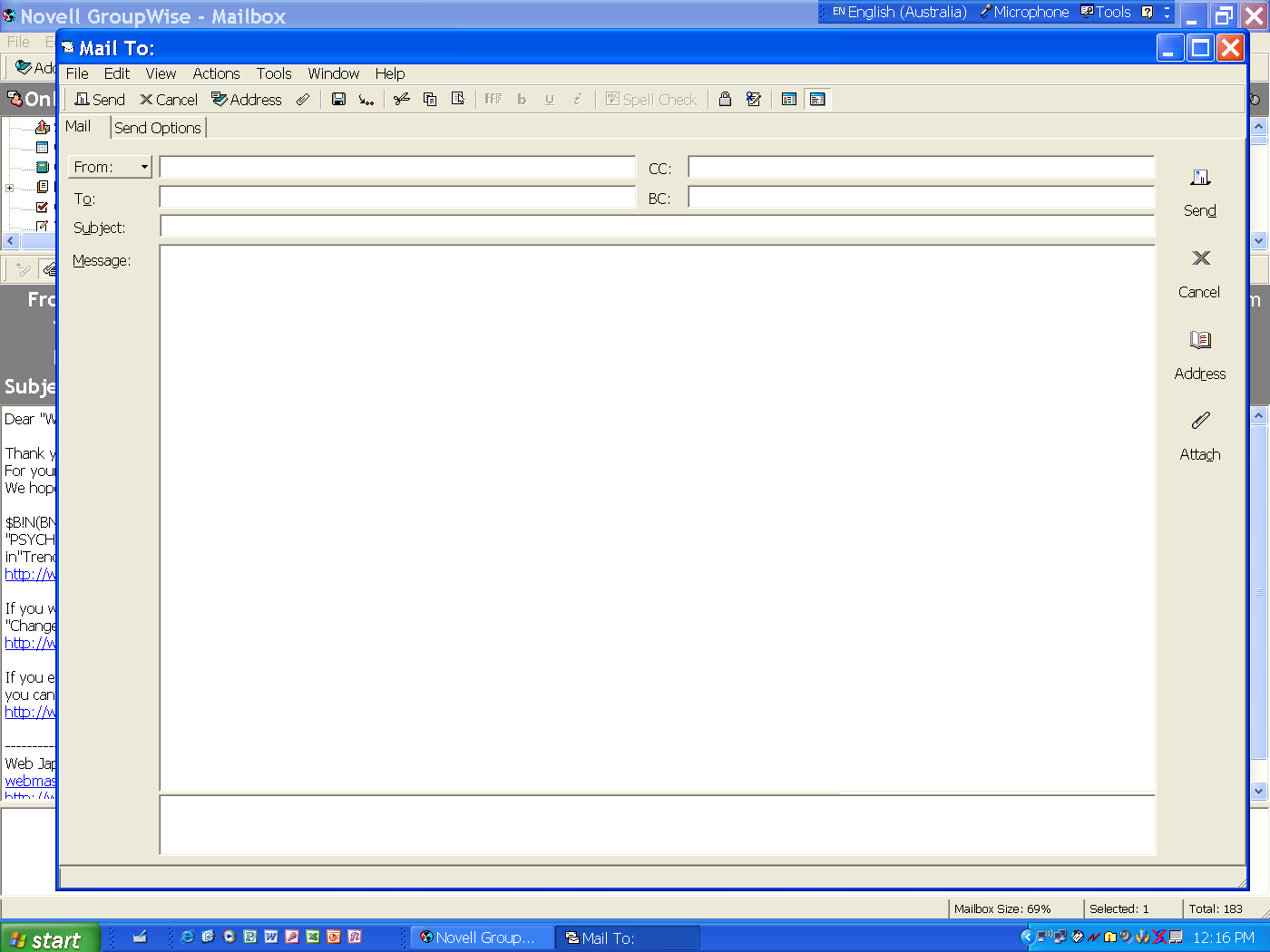 usage_butachan@hotmail.comJeSsica_ChAn@hotmail.comこんにちはジェシカさん！私は友子といいます。私も１６才ですよ。の「さくらがおか」という高校にかよっています。私はしゅみがたくさんあります。日本のドラマが大きです。　２時間ぐらいテレビドラマを見ます。オーストラリアにもテレビドラマがありますか。きなテレビドラマをおしえてください。えいがもきで、週に二ぐらい、えいがを見ます。オーストラリアのえいがはあまり見たことがありませんが、日本で「オーストラリア」というえいががになりました。オーストラリアのケアンズという所で作ったときました。ケアンズは　パースからとおいですか。ジェシカさんもきなえいがをおしえてくださいね。
それから、私は来年、オーストラリアに行きたいと思っています。オーストラリアのこともたくさんしりたいです。：）ジェシカさん、いろいろおしえてくださいね～！ 友子よりEmail 2TaKeTaKe@hotmail.comJeSsica_ChAn@hotmail.comはじめまして。ぼくの名前は、たけしです。高校二年生です。なりたに住んでいます。なりたには、ゆうめいなのくうこうがあります。ジェシカさんも、東京に来たことがありますよね。ぼくは３ヶ月前に家族といっしょに１週間パースに行きました。キングスパークや、フリーマントルやロットネストというに行ってきました。ロットネストでいるかを見ることができました。ジェシカさん、いるかを見たことがありますか。パースのけしきはすばらしいですね。いつかしたいと思っています。ジェシカさんはアニメとまんががきですね。ぼくもよくまんがを読みますよ。こんど、ぼくのきなまんがについてチャットしましょう。たけしよりEmail 3From: YOSHI_BOY@hotmail.comTo: JeSsica_ChAn@hotmail.comこんにちは。よしあきです。１５才です。ぼくはパソコンが大好きです。よるおそくまでパソコンでゲームをするから、いつもねむいです。お金をためて、あたらしいパソコンを買いたいと思っているので、時々おじさんのやおやでアルバイトをしています。ジェシカさんもパソコンが好きですか。ぼくはまだもに行ったことがありません。でも、来年、パースに行ってみたいと思います。　ジェシカさんは来年、おおさかにしますよね。ぼくもおおさかに住んでいますよ。おおさかははじめてでしょう。おおさかはにぎやかで、色々な国の人たちがたくさんいますよ。ジェシカさんとについて色々話したいと思います。メールをまっています。 よしあきよりEmail 4From: happi_me@hotmail.comTo: JeSsica_ChAn@hotmail.comジェシカさん、はじめまして。私は明子です。スポーツがきです。学校のテニスクラブに入っています。しょうらい、テニスのせんしゅになりたいです。じてんしゃにのるのもきです。ジェシカさんもスポーツがきだそうですが、テニスやサイクリングもきですか。ジェシカさんは、たくさんりょこうしたことがありますね。私は、はじめてのりょこうで、今年の３月にに行きました。ほんとうにしかったです。ジェシカさんのりょこうはどうでしたか。私はオーストラリアのペンパルを作って、がじょうずになりたいです。ジェシカさん、私にをおしえてくれませんか？　もちろん、私は日本語をおしえることができますよ。は、メールやチャットなどを書くことはできますが、まだ話すのはあまりとくいじゃないです。きょうみがあったら、メールくださいね。明子よりComplete the retrieval chart in English.Marking key for sample assessment task 3Sample assessment taskJapanese: Second Language – General Year 12Task 8 – Unit 4Assessment type: Written communicationConditionsTime for the task: 50 minutesOther items: Japanese/English and English/Japanese dictionaryTask weighting: 10% of the school mark for this pair of units____________________________________________________________________________________________________Task 8: Welcoming a guestようこそ！	(22 marks)Your Japanese pen friend is coming to stay with you during the summer holidays. Write a letter to your pen friend informing him/her about summer holidays in Australia, and ask what Japanese people like to do during their summer holidays. Write about the weather and suggest what to bring. Briefly discuss some of your house rules and regulations. Write approximately 350–400 ji in polite form. Planning sheetUse the table below to plan your letter.Marking key for sample assessment task 8Sample assessment taskJapanese: Second Language – General Year 12Task 11 – Unit 4Assessment type: Response: ListeningConditionsTime for the task: 40 minutesOther items: Japanese/English and English/Japanese dictionaryTask weighting: 10% of the school mark for this pair of units____________________________________________________________________________________________________Task 11: Healthy lifestyles けんこう	(30 marks)Listen to two conversations and one message spoken in Japanese. Answer questions in English.Text 1	(11 marks) Shizuka is the Japanese exchange student at John’s school in Australia. She interviewed John in Japanese. Listen to their conversation and answer the questions in English.1. 	Why did Shizuka interview John?	(1 mark)2. 	List the three daily routines John has which surprised Shizuka.	(3 marks)1. 	2. 	3. 	3. 	What are the typical routines of Japanese students at night?	(2 marks)4. 	What did John ask Shizuka about Japanese people?	(1 mark)5. 	What sort of food does John eat every day?	(2 marks)6. 	Why couldn’t Shizuka remember what she ate for dinner in Japan?	(2 marks)Text 2John has left a message on Shizuka’s mobile phone. Listen to his message and decide if the statements below are true or false? Circle the correct answer. 	(6 marks)Text 3Shizuka is talking to her mother in Japan on the phone. Listen to their conversation and answer the questions in English.	(13 marks)1. 	What is the first thing Shizuka’s mother asks Shizuka?	(1 mark)2. 	What makes Shizuka think that she now has a healthy lifestyle?	(1 mark)3. 	What does Shizuka have to say about the meals she has in Australia?	(3 marks)4. 	What did Shizuka start last week? How did she feel about it?	(4 marks)5. 	What sort of support does Shizuka get from her host sister, Jane?	(2 marks)6. 	Why did Shizuka have to hang up the phone?	(2 marks)Teacher support notesPlay the recording twice. At the end of each section of the recording, allow a two-minute pause for students to answer questions.TranscriptsText 1 しずか：	ジョンさん、私は日本の学校のニュースレターを書かなければなりません。	オーストラリアのについて色々おしえてくれませんか。ジョン：	いいですよ。どんなことがしりたいですか。しずか：	まず、ジョンさんはけんこうてきなをしていると思いますか。ジョン：	そうですね、ぼくはスポーツが大好きなので、けんこうてきなをしていると思います。たとえば、毎日夜は九時半にねることにしています。そして、朝は五時半ごろにおきて、犬といっしょにジョギングをしています。しずか：	うわ～、すごいですね。日本の学生は夜はたいてい１１時ぐらいまでテレビを見ていたり、べんきょうしたりしています。でも、でうんどうに入っていたら、朝学校の前にうんどうすることがあります。でも、私はクラブだったので、、、ジョン：	日本人はよく電車やバスの中でねると聞きましたが、ほんとうですか。しずか：	はい、家でねる時間が少ないので、私のもよく学校に行く時、電車やバスの中でねていますよ。あ、あと、ジョンさんはどんな食べものを食べていますか。ジョン：		ぼくは、毎日やさいを５しゅるいとくだものを３しゅるい食べることにしています。そして、たくさんお水をのみます。しずか：	えらいですねえ。。私は日本ではいつもテレビを見ながら、晩ごはんを食べていたので、よくなかったですね。でも、今はホストファミリーといっしょにで会話をしながら食べるので、けんこうてきな生かつになったと思います。ジョン：	とてもいいことだと思いますよ。しずかさんも、明日ぼくといっしょにジョギングをしましょうか。しずか：	ええと、私は朝はやくおきるのはちょっと、、、、Text 2もしもし、しずかさん、ジョンです。来月、学校でテニスのトーナメントがありますよね。だから、こんどの土曜日の朝、ニックとサリーとみんなでテニスのれんしゅうをしませんか。しずかさんはテニスをしたことがないそうなので、ぼくがテニスのしかたを色々おしえてあげます。ラケットやボールはぼくがぜんぶもって行くので、しずかさんはうんどうしやすいようふくで来てください。土曜日の朝、7時から７時半の間にむかえに行きます。お水や、
ぼうし、日やけどめをもってきたほうがいいです。テニスの後、はサリーの家のプールでおよぐつもりです。だから、水着ももって来てください。もし、しずかさんが土曜日に来ることができなかったら、でんわをください。では、また。Text 3しずか：	あ、もしもし、お母さん。しずかだけど、元気?お母さん：	あら～、しずか、ひさしぶりね? こっちはみんな元気よ。そっちのはどう？しずか：		とっても楽しいよ。にもだいぶなれた。ホストファミリーもやさしいよ。それに、毎日９時ごろにねるから、日本にいる時より、けんこうてきなをおくってると思う。お母さん：	よかったわ～。じゃ、そっちではどんな料理を食べているの？体にいいもの食べてる?しずか：	そうね、やっぱり、にくがおおいけど、やさいもかならず食べてるよ。デザートにはかならずフルーツが出る。お母さん：	ほんと、日本にいた時よりけんこうてきね。でも、うんどうはしてる？しずか：	うん、来月テニスのトーナメントが学校であるから、先週から友だちと学校でテニスのれんしゅうをしているよ。日本ではバトミントンはよくしてたけど、テニスはしたことなかったら、たいへん。でも、とてもおもしろいよ。お母さん：	あたらしいことにチャレンジするのは、いいことね。でも、べんきょうもしっかりしなきゃだめよ。しずか：	うん、もちろん、べんきょうもたくさんしてるよ。それにホストシスターのジェーンがしゅくだいが分からない時は、手つだってくれるから。お母さん：	あら、いいわね。しずかが元気そうで、よかったわ。しずか：	うん、じゃあ、オーストラリアのけいたい電話は高いから、もうきるね。みんなによろしく。お母さん：	元気でね。Marking key for sample assessment task 11Text 1	Text 2Text 3Exchange information about yourself and your familyHobbies and interestsDaily life both at home and at school (using patterns ‘allowed’, ‘not allowed’ and ‘tari-tari’)CriteriaMarksComprehension/4Comprehends questions and comments, with few or no requests for clarification.4Comprehends most questions and comments, and makes some requests for clarification.3Comprehends some questions and comments, and makes frequent requests for clarification.2Comprehends few questions and comments, relying heavily on marker support.1Response (relevance and depth of information)/4Engages in a meaningful conversation. Provides relevant information, ideas and opinions. 4Participates in a conversation, with some reliance on memorised text that is incorporated into the conversation. Provides mostly relevant information, ideas and opinions.3Participates in conversation with some fragmentation. Relies on memorised text not always relevant to the conversation. Provides some relevant information, ideas and opinions.2Participates in a fragmented conversation. Relies heavily on memorised text not always relevant to the conversation. Provides little relevant information, ideas and opinions. 1Language accuracy (grammar)/4Applies the rules of grammar accurately and consistently. Makes minor errors in structures which do not affect meaning.4Applies the rules of grammar mostly accurately and consistently. Makes errors in a range of structures which do not affect meaning.3Applies the rules of grammar with some accuracy and consistency. Makes errors which sometimes impede meaning.2Applies the rules of grammar with little accuracy or consistency. Makes errors which impede meaning.1Language range (vocabulary and grammar)/4Uses contextually relevant vocabulary and a range of expressions, grammar and sentence structure. 4Uses relevant vocabulary, expressions and grammar, relying sometimes on simple sentence structures3Uses some relevant vocabulary, grammar and sentence structure. 2Uses basic and repetitive vocabulary and grammar.1Speech (flow pronunciation and intonation)/4Uses clear and comprehensible pronunciation and excellent intonation. Speaks confidently and fluently, with appropriate pronunciation and intonation.4Uses acceptable pronunciation and intonation. Speaks with some degree of confidence and fluency, with mostly appropriate pronunciation and intonation.3Sometimes uses unclear or inaccurate pronunciation and intonation. Speaks with some hesitation. Speech is mostly unclear, with inaccurate pronunciation and intonation.2Speaks with frequent hesitation. Speech is mostly unclear, with inaccurate pronunciation and intonation.1Total/20Email 1Email 2Email 3Email 4Name1 mark each    /41 mark each    /41 mark each    /41 mark each    /41 mark each    /4Interests and hobbies1 mark each    /71 mark each    /71 mark each    /71 mark each    /71 mark each    /7Travel(Where/when)  1 mark each    /81 mark each    /81 mark each    /81 mark each    /81 mark each    /8What we have in common1 mark each    /61 mark each    /61 mark each    /61 mark each    /61 mark each    /6TotalTotalTotalTotal/25Email 1Email 2Email 3Email 4NameTomoko /YukoTakeshi YoshiakiAkiko1 mark each    /41 mark each    /41 mark each    /41 mark each    /41 mark each    /4Interests and hobbiesJapanese dramafilms/moviescomic computer gamessportstenniscycling1 mark each    /71 mark each    /71 mark each    /71 mark each    /71 mark each    /7Travel(Where/when)  Australianext yearPerththree months agoPerthnext yearChinathis year in March                1 mark each    /8                1 mark each    /8                1 mark each    /8                1 mark each    /8                1 mark each    /8What we have in commonsame age as the authorTakeshi lives in Tokyo where the author has visitedboth like mangaYoshiaki lives in Osaka where the author intends to studyboth Akiko and the author like sportboth have been to China1 mark each    /61 mark each    /61 mark each    /61 mark each    /61 mark each    /6TotalTotalTotalTotal/25Greetings/salutationsTalk about the seasons/weatherProvide information about summer holidays in AustraliaSuggest what to bringDiscuss some home rules and regulationsAsk what Japanese people like to do during their summer holidaysConclusionCriteriaMarksContent and relevance of response/6Provides detailed information. Engages the audience and effectively supports information with well-developed examples by:informing the pen friend about summer holidays in Australiaasking what Japanese people like to do during the summer holidaysdescribing the weather and suggesting what to bringdiscussing some of your house rules and regulations.6Provides most of the required content and relates it to the question. Uses relevant details to elaborate.5Provides relevant content and covers a range of aspects of the question. Uses details to elaborate.4Provides generally relevant content and relates it somewhat to the question. Uses limited details to elaborate.3Provides some content that superficially addresses some of the information in the question.2Provides content with little relevance to the question.1Accuracy/6Applies the rules of grammar and syntax accurately and consistently. Uses a range of structures with few errors. Makes minor errors occasionally, but inaccuracies do not affect meaning or flow.6Applies the rules of grammar and syntax mostly accurately and consistently. Uses a range of structures with some errors. Makes errors occasionally, but inaccuracies do not affect meaning or flow. 5Applies the rules of grammar and syntax with a satisfactory level of accuracy and consistency. Uses a range of simple structures correctly. Makes errors, but inaccuracies do not affect meaning.4Applies the rules of grammar and syntax with a satisfactory level of accuracy. Uses simple structures correctly most of the time. Makes errors, with inaccuracies occasionally affecting meaning.3Applies the rules of grammar and syntax inadequately and inconsistently. Uses a limited range of structures. Relies on syntax of another language. Makes errors, and inaccuracies impede understanding.2Applies the rules of grammar and syntax inaccurately. Uses a limited range of structures. Relies heavily on syntax of another language. Makes frequent errors.1Vocabulary, expressions and kanji/4Uses contextually relevant vocabulary, including relevant productive kanji, and a range of expressions. 4Uses relevant vocabulary, including some productive kanji and some expressions.3Uses some relevant vocabulary limited kanji. 2 Uses repetitive, basic vocabulary. 1 Organisation/4Sequences information coherently and cohesively. Provides a context for writing. The organisation helps the reader to understand the main events being highlighted in the script. Appropriate length. 4Sequences most information coherently and cohesively. Provides some context for writing. Appropriate length. 3Shows evidence of some sequencing and paragraphing. Makes simple and straightforward connections.2Makes limited use of organisation, impeding the flow and understanding. The connection between the ideas is unclear. 1Conventions of text type /2Uses all the key conventions of a letter, including appropriate register, to address the purpose of writing and the audience. Writes a letter to the Japanese pen friend which:uses salutations and endings, polite form and appropriate conclusioninforms and seeks a responseprovides specific details with elaboration.2Uses some of the key conventions of a letter.1Total/22John’s messageJohn’s messageJohn’s message1. 	The tennis tournament will take place next Saturday morning.TrueFalse2. 	Shizuka has played tennis before, so she will teach John how to play tennis.TrueFalse3. 	John asked Shizuka not to bring a tennis racket and balls, and to wear something suitable for exercise.TrueFalse4. 	John told Shizuka that he would pick her up at exactly 7 am on Saturday morning. TrueFalse5. 	If it rains, they are going to Sally’s house.TrueFalse6. 	Shizuka has to call John to tell him if she cannot make it.TrueFalseCriteriaMarks1. Why did Shizuka interview John?/1because she has to write a newsletter for her school in Japan12. List the three daily routines John has which surprised Shizuka?/3John goes to bed at 9.30 every night1he wakes up 5.30 every morning1and jogs with his dog13. What are the typical routines of Japanese students at night?/2they usually stay up until 11 pm1watch TV and/or study14. What did John ask Shizuka about Japanese people?/1if Japanese people sleep on the train or the bus15. What sort of food does John eat every day?/2five kinds of vegetables1three kinds of fruits16. Why couldn’t Shizuka remember what she ate for dinner in Japan?/2because she ate dinner while1watching TV 1Total/11CriteriaMarks1. The tennis tournament will take place next Saturday morning./1False12. Shizuka has played tennis before, so she will teach John how to play tennis./1False13. John asked Shizuka not to bring a tennis racket and balls, and to wear something suitable for exercise./1True14. John told Shizuka that he would pick her up at exactly 7 am on Saturday morning./1False15. If it rains, they are going to Sally’s house? /1False16. Shizuka has to call John to tell him if she cannot make it./1True1Total/6CriteriaMarks1. What is the first thing Shizuka’s mother asks Shizuka?/1how is her life over there12. What makes Shizuka think that she now has a healthy lifestyle?/1she goes to bed about 9 pm every day13. What does Shizuka have to say about the meals she has in Australia?/3she eats meat a lot, but1always eats vegetables and1has some fruit for dessert14. What did Shizuka start last week? How did she feel about it?/4she started practising tennis1with her friends at school1it is hard because she has never played tennis1but it is a lot of fun15. What sort of support does Shizuka get from her host sister, Jane?/2when Shizuka doesn’t understand her homework1Jane helps her16. Why did Shizuka have to hang up the phone?/2because the cost of the mobile phone call in Australia1is expensive1Total/13Final total/30